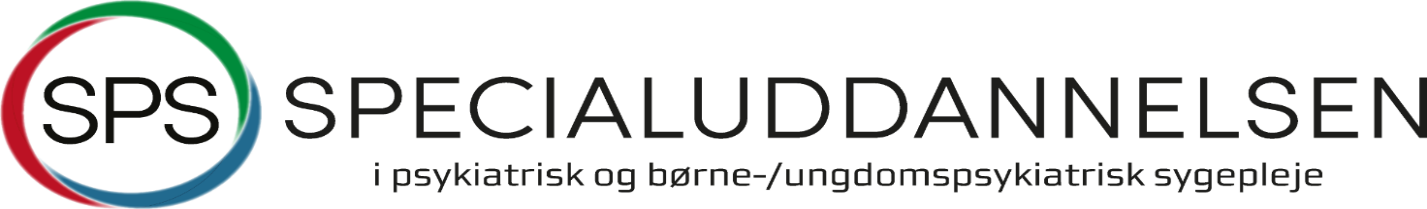 
Godkendelse af uddannelsesperiode 1Uddannelsestagendes navn: ___________________________________________
Underskrift klinisk vejleder:

Det udfyldte skema sendes i elektronisk form til uddannelsessekretæren på mail: tina.gregersen2@rsyd.dkKort beskrivelse af de kliniske problemstillinger du har arbejdet med i uddannelsesperiode 1 og på hvilken måde du har gjort dette i forhold til dine læringsmål: Den uddannelsestagende har gennemført formidlingsseancen med kolleger. Beskriv kort udbyttet af seancen:Hvis du har været på studiebesøg : hvor og med hvilket udbytte?Hvad kan du med fordel arbejde videre med følgende i den kommende klinik – uddannelsesperiode 2:Den uddannelsestagende har bestået / ikke bestået klinisk uddannelsesperiode 1: